Федеральное государственное образовательное бюджетное учреждение высшего профессионального образования «Сибирский государственный университет телекоммуникаций и информатики»Межрегиональный учебный центр переподготовки специалистовЗачтены задачи  1,4,7,8. Остальные задачи следует доработать. Работу над ошибками следует выполнять в том же файле другим цветом, сохраняя замечания преподавателя. Контрольная работа По дисциплине: «Дискретная математика»Выполнил: Группа: Вариант: 10Проверил: Новосибирск  2020Вариант 10	№1	Доказать равенства, используя свойства операций над множествами и определения операций. Проиллюстрировать при помощи диаграмм Эйлера-Венна. а)  (A\B) ∪ (A∩C) = A\(B\C)	 	б)  (A∪B)(C∪D)=(AC)∪(BC)∪(AD)∪(BD).№2	Даны два конечных множества: А={a,b,c}, B={1,2,3,4}; бинарные отношения P1 ⊆ AB, P2 ⊆ B2. Изобразить P1, P2 графически. Найти P = (P2◦P1)–1.  Выписать области определения и области значений всех трех отношений: P1, P2, Р. Построить матрицу [P2], проверить с ее помощью, является ли отношение P2 рефлексивным, симметричным, антисимметричным, транзитивным. P1 = {(a,3),(a,2),(b,2),(b,3),(c,1),(c,4)}; P2 = {(1,1),(1,2),(2,2),(3,3),(4,1),(4,4)}.№3	Задано бинарное отношение P; найти его область определения и область значений. Проверить по определению, является ли отношение P рефлексивным, симметричным, антисимметричным, транзитивным. P ⊆ R2, P = {(x,y) | x2 ≥ y}.№4	Доказать утверждение методом математической индукции: 
1·2 + 2·5 + 3·8 + … + n·(3·n–1) = n2·(n+1).№5	Десять студентов должны сдавать зачет по трем предметам: физике, английскому языку и истории. Все зачеты назначены на одно время и каждый может сдавать только один зачет, поэтому студентам нужно распределиться на группы, не менее чем по двое в каждой. Сколькими способами это можно сделать? Сколькими способами они могут разместиться после зачета за четырьмя совершенно одинаковыми столиками (не менее чем по одному) для того, чтобы отпраздновать результаты?№6	Сколько существует положительных трехзначных чисел: а) делящихся на числа 8, 20 или 25?  б) делящихся ровно на одно из этих трех чисел?№7	Найти коэффициенты при  a=x3·y2·z3, b=x2·y2·z2, c=x6·z4 в разложении (5·x3+3·y+2·z)6.№8	Найти последовательность {an}, удовлетворяющую рекуррентному соотношению 2·an+2 + 7·an+1 + 5·an = 0· и начальным условиям   a1=6, a2=9.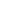 №10	Взвешенный граф задан матрицей длин дуг. Нарисовать граф. Найти: а) остовное дерево минимального веса; 	
б) кратчайшее расстояние от вершины v6 до остальных вершин графа, используя алгоритм Дейкстры.  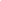 №1Доказать равенства, используя свойства операций над множествами и определения операций. Проиллюстрировать при помощи диаграмм Эйлера-Венна. а)(A\B) ∪ (A∩C) =A\(B\C) б)(A∪B)×(C∪D)=(A×C)∪(B×C)∪(A×D)∪(B×D).Решение:а)(A\B) ∪ (A∩C) = A\(B\C)Геометрическое доказательство.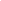 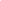 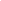 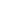 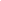 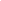 Будем заштриховывать результаты соответствующих операций.Правая часть:А) В\С (желтый цвет)Геометрическое доказательство.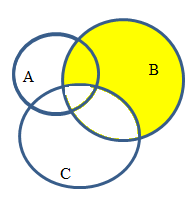 Б) A\(B\C) (зеленый цвет)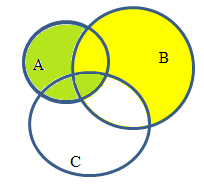 Левая часть:А) A\B (фиолетовый)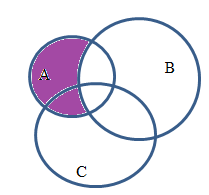 Б) A∩C (синий):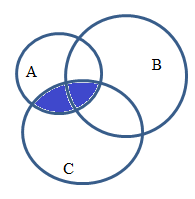 В) Итог (A\B) ∪ (A∩C) - объединение двух последних множеств, обозначим серым цветом: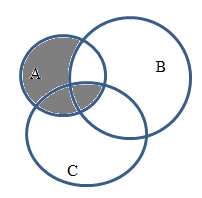 Как легко заметить, закрашенные области для левой и правой частей тождества совпадают, т.е. тождество верно.Теперь докажем аналитически Используем выражение для разности: A\B=A∩B̅По свойству дистрибутивности выражение примет вид: A∩(B̅∪С) ____Используем выражение для разности в другую сторону: A\(B̅∪С)     _    _По закону де Моргана: A\(B̅∩С)По закону снятия двойного отрицания и с помощью выражения для разности получаем правую часть: A\(B\C)б)(A∪B)×(C∪D)=(A×C)∪(B×C)∪(A×D)∪(B×D)Используем определение декартова произведения:Доказано.Проиллюстрируем:
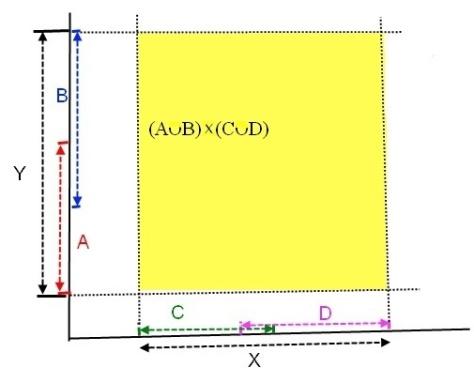 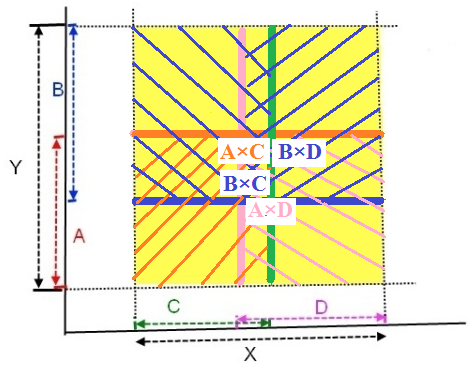 Множества на осях наоборот! Первое – по оси абсцисс, второе – по оси ординат. №2 Даны два конечных множества: А={a,b,c}, B={1,2,3,4}; бинарные отношения P1  ⊆ A× B, P2  ⊆ B2. Изобразить P1, P2графически. Найти P = (P2◦P1)–1. Выписать области определения и области значений всех трех отношений: P1, P2, Р. Построить матрицу [P2], проверить с ее помощью, является ли отношение P2 рефлексивным, симметричным, антисимметричным, транзитивным. P1 = {(a,3),(a,2),(b,2),(b,3),(c,1),(c,4)}; P2 = {(1,1),(1,2),(2,2),(3,3),(4,1),(4,4)}.Решение:P1 и P2 представлены на рисунках.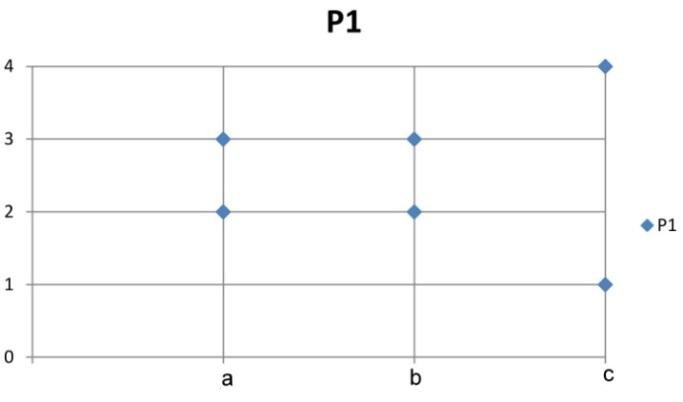 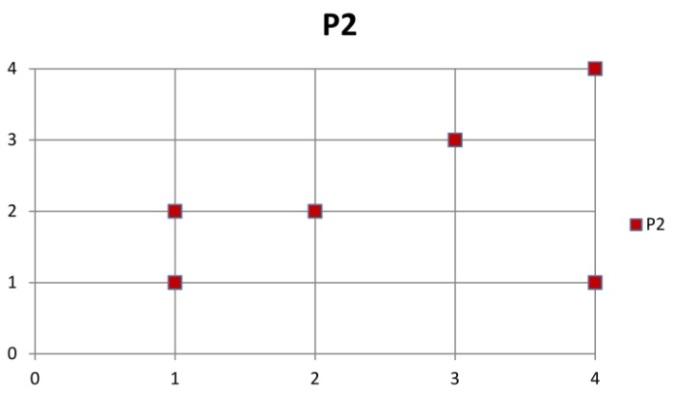 Запишем P2◦P1 в виде пар.  P1 = {(a,3),(a,2),(b,2),(b,3),(c,1),(c,4)}; P2 = {(1,1),(1,2),(2,2),(3,3),(4,1),(4,4)}.(a,3) (3,3) => (a,3)(а,2) (2,2) => (a,2)(b,2) (2,2) => (b,2)(b,3) (3,3) => (b,3)(c,1) (1,1) => (c,1)(c,1) (1,2) => (c,2)(c,4) (4,1) => (c,1)(c,4) (4,4) => (c,4)Убрав одинаковые пары, получимP2◦P1={(a,3), (a,2), (b,2), (b,3), (c,1), (c,2), (c,4)}Обратное отношение(P2◦P1)–1={(3,a), (2,a), (2,b), (3,b), (1,c), (2,c), (4,c)}Областью определения отношения  называется множество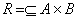 .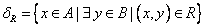 Областью значений называется множество: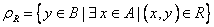 В нашем случае:δP1={a,b,c} δP2={1,2,3,4} δP={1,2,3,4}ρP1={1,2,3,4} ρP2={1,2,3,4} ρP={a,b,c}Матрица отношения P2:Бинарное отношение  на называется рефлексивным, если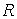 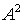 .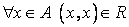 На главной диагонали матрицы такого отношения стоят единицы.Отношение P2 рефлексивно.Отношение называется симметричным, если, т. е.  или .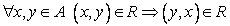 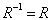 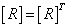 Поскольку матрица не симметрична, отношение тоже не является симметричным.Отношение называется антисимметричным, если , т. е. в матрице  вне главной диагонали все элементы равны нулю.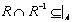 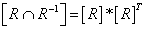 P2◦P2T =Неверно взято пересечение матриц. Отношение P2 не является антисимметричным.Отношение называется транзитивным, если, т. е. .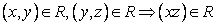 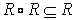 P2◦P2 =Отношение P2 не транзитивно.№3 Задано бинарное отношение P; найти его область определения и область значений. Проверить по определению, является ли отношение P рефлексивным, симметричным, антисимметричным, транзитивным. P ⊆ R2, P = {(x,y) | x2 ≥ y}.Решение:Бинарное отношение P перепишем в эквивалентной формеP ⊆ R2, P = {(x,y) | x2 -y≥ 0}и изобразим графически: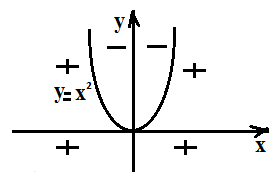 По сути x2 -y≥ 0 есть область плоскости, которая находится справа, слева и ниже от параболы y=x2 и включает ее в себе. Очевидно, что область определения и область значения – это все действительные числа, не составляющие комбинаций «внутри» параболы.Бинарное отношение R на множестве А называется симметричным, если из его выполнения для a, b следует выполнение для b, a: ∀ a, b ∈ A aRb⇒  bRa.По определению это отношение не является симметричным, т.к. отношению P = {(y,x) | y2 ≥ x} соответствует совсем другой график (отношения не равные).Теперь проверим антисимметричность.Бинарное отношение P на множестве Х называется антисимметричным, если для пары элементов множества x,y выполнение отношений aPb и bPa влечет x=y. Очевидно, что антисимметричность выполняется только при значениях равных 0, в остальных случаях нет.Антисимметричность по сути – отсутствие симметричных пар, за исключением пар х=у. Если нет свойства – приведите пример симметричных пар. Бинарное отношение R на множестве А называется рефлексивным, если для любого его элемента a выполняется aRa:€∀ a ∈€ A aRa.. В нашем случае неравенство x2≥x не выполняется при x(0;1), Это что означает?? Знак принадлежности подразумевается? значит P не рефлексивно.Бинарное отношение P на множестве Х называется транзитивным, если для любых трёх элементов множества a,b,c выполнение отношений aRb и bRc влечёт выполнение отношения aRc.В нашем случае необходимо найти такое z, что P = {(x,z) | x2 ≥ z} и P = {(z,y) | z2 ≥ y}, отсюда следует P = {(x,y) | x2 ≥ y}.Но такое число нельзя найти. Таким образом, P не является транзитивным.Контрпример?№4 Доказать утверждение методом математической индукции:1·2 + 2·5 + 3·8 + … + n·(3·n–1) = n2·(n+1).Решение:1) Проверим справедливость утверждения для n =1.При n =1 сумма состоит из одного члена, т. е. 1*2 = 1(1+1), S(1) =2 ,2) Предположим справедливость формулы для n=k, т.е.1*2+2*5+3*8+…+к(3к-1) = к2 (к+1)3) докажем справедливость формулы для n=k+1Т. е. 1*2+2*5+3*8+…+к(3к-1) + (к + 1)(3(к+1) -1) = (к + 1) 2 (к + 2)к2 (к+1) + (к + 1)(3(к+1) -1) = (к + 1)( к2 + 3к +2) = (к + 1)( к2 + к + 2к + 2) = (к + 1)(к(к + 1) + 2(к + 1)) = (к + 1) 2 (к + 2).Доказано.
№5 Десять студентов должны сдавать зачет по трем предметам: физике, английскому языку и истории. Все зачеты назначены на одно время и каждый может сдавать только один зачет, поэтому студентам нужно распределиться на группы, не менее чем по двое в каждой. Сколькими способами это можно сделать? Сколькими способами они могут разместиться после зачета за четырьмя совершенно одинаковыми столиками (не менее чем по одному) для того, чтобы отпраздновать результаты?Решение: Чтобы найти, сколькими способами студенты могут разделиться на группы не менее чем по двое, чтобы сдать зачёт, поступим следующим образом. Составим таблицу из четырёх столбцов. В первом столбце запишем количество студентов, которые будут сдавать зачёт по физике, во втором - по английскому языку, в третьем - по истории, а в четвёртом - количество способов, которыми можно сформировать соответствующий список студентов. Получим следующий результат:4,3,3 и 4,4,2 – не все варианты. Вообще-то следует умножать один вариант на число перестановок, а не перебирать все варианты поштучно!Чтобы найти, сколькими способами те же студенты могут разместиться за четырьмя столиками не менее чем по одному, составим таблицу из семи столбцов. В первом столбце запишем количество студентов в первой "бригаде", во втором - во второй "бригаде", в третьем - в третьей "бригаде", в четвёртом - в четвёртой "бригаде", в пятом - количество способов, которыми можно сформировать соответствующий список студентов, в шестом - количество повторяющихся способов, которыми "бригады" можно рассадить по столикам, в седьмом - частное от деления числа в пятом столбце на число в шестом столбце. При заполнении пятого столбца руководствуемся теми же соображениями, что и при ответе на первый вопрос задачи. Получим следующий результат:
Ответ: 30450 способами; 80225 способами.
С максимальной 5 и с 4 есть еще по набору. Но число в ответе у Вас больше, чем нужно – где-то неверно сосчитали. Считали бы через разбиения, меньше бы ошибок было. №6 Сколько существует положительных трехзначных чисел: а) делящихся на числа 8, 20 или 25? б) делящихся ровно на одно из этих трех чисел?Решение:а) Трехзначные числа, делящиеся на 25:Округляем и вычитаем три двухзначных 25, 50, 75. Итого  чисел, делящихся на 25: 36.Аналогично определяем: 

Трехзначные числа, делящиеся на 20:45Трехзначные числа, делящиеся на 8:112Количество чисел, которые делятся на 8 и на 20: НОК – наименьшее общее кратное = 40. 0 Округляем и вычитаем 40,80. Итого 22.Количество чисел, которые делятся на 8 и на 25: НОК – наименьшее общее кратное = 200. Итого 4. Количество чисел, которые делятся на 20 и на 25: НОК – наименьшее общее кратное = 100. Итого 9. Количество чисел, которые делятся на 8, на 20 и на 25:НОК – наименьшее общее кратное = 200. Итого 4. И где ответ на первый вопрос? Сколько чисел делится на любое из заданных? б) По формуле вычисления числа N(r) элементов, обладающих ровно r свойствами:N(1)=(36+45+112)-2(22+4+9)+12=135
№7 Найти коэффициенты при a=x3·y2·z3, b=x2·y2·z2, c=x6·z4 в разложении (5·x3+3·y+2·z)6.Решение: Для решения данной задачи воспользуемся полиномиальной теоремой.Коэффициент перед а:x3·y2·z3: (5·x3) 1 (3·y) 2 (2·z) 3 R(6;1,2,3) · 5 1 3 2 2 3 =· 5 1 3 2 23=21600Коэффициент перед b:x2·y2·z2 : 0 (т.к. минимальная степень x равна 3)Коэффициент перед c:x6·z4: (5·x3) 2 (2·z) 4R(6;2,4)·5 22 4=· 5 2  24=6000Ответ. Коэффициенты 21600,0,6000.№8 Найти последовательность {an}, удовлетворяющую рекуррентному соотношению 2·an+2 + 7·an+1 + 5·an = 0· и начальным условиям a1=6, a2=9.Решение:Составим характеристический многочленP(λ)=2· λ2+7· λ+5Найдем корни характеристического уравнения 2· λ2+7· λ+5 = 0λ1= -1;  λ2=
Следовательно, общее решение рекуррентного соотношения имеет видan=(-1)n·C1+n·C2 
        Используя начальные условия, получим систему:	  из которой находим =-16, =4 Тогда общий вид рекуррентного соотношения: an=(-1)n·(-16)+n·4;Разложим его и составим в более удобном виде:an=(-1) n · (-1) 1·24+(-1) n ·(5) n·2-n·22;an=(-1) n · 22-n·( 5 n-2n+2);Ответ. an=(-1) n · 22-n·( 5 n-2n+2).№9 Орграф задан матрицей смежности. Необходимо:
а) нарисовать граф; 
б) выделить компоненты сильной связности; 
в) заменить все дуги ребрами и в полученном неориентированном графе найти Эйлерову л). 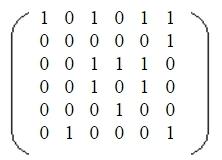 Решение:а) нарисовать граф; 
На рисунке изображен наш пример: направленный орграф с петлями, при этом длины ребер считаются равными.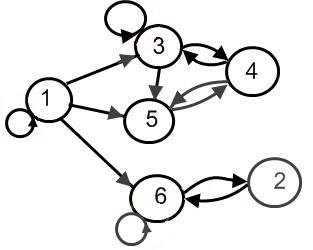 б) выделить компоненты сильной связности;Пары вершин V3 и V4, V4 и V5 связаны парами дуг. Значит, вершины V3, V4, V5 взаимодостижимы. Они образуют первую компоненту сильной связности {V3, V4, V5}. Из этих вершин нельзя попасть ни в вершину V2, ни в вершину V1, ни в вершину V6. Вершина V1 недостижима ни из одной из остальных вершин орграфа и образует компоненту сильной связности {V1}. Вершины V2 и V6 связаны парами дуг и образуют тоже компоненту сильной связности {V2, V6}в) заменить все дуги ребрами и в полученном неориентированном графе найти Эйлерову цепь (или цикл).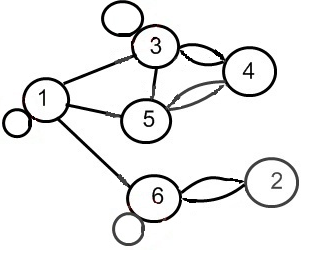 Эйлеровым путем в графе называется произвольный путь, проходящий через каждое ребро графа в точности один раз. Замкнутый эйлеров путь называется эйлеровым циклом (или цепью).Критерий Эйлера: В связном графе существует эйлеров путь тогда и только тогда, когда в нем не более 2-х нечетных вершин, а эйлеров цикл - тогда и только тогда, когда в нем все вершины четные. В несвязном графе очевидно, что эйлерова пути существовать не может (но он существует в тех компонентах связности, которые удовлетворяют критерию).В этом графе вершины V1 и V6 имеют нечётные степени, равные 5, поэтому эйлерова цикла нет. Число вершин с нечётными степенями равно двум, поэтому эйлеров путь есть, например: V1 - V1 – V3 – V3 – V4 – V3 – V5 – V4 – V5 – V1 – V6 – V6.Пронумеруйте ребра на графе в порядке их прохождения. №10 Взвешенный граф задан матрицей длин дуг. Нарисовать граф. Найти: а) остовное дерево минимального веса; 
б) кратчайшее расстояние от вершины v6 до остальных вершин графа, используя алгоритм Дейкстры. 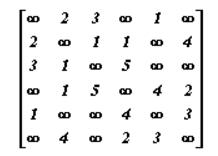 Решение: Рисуем взвешенный граф согласно матрице смежности. 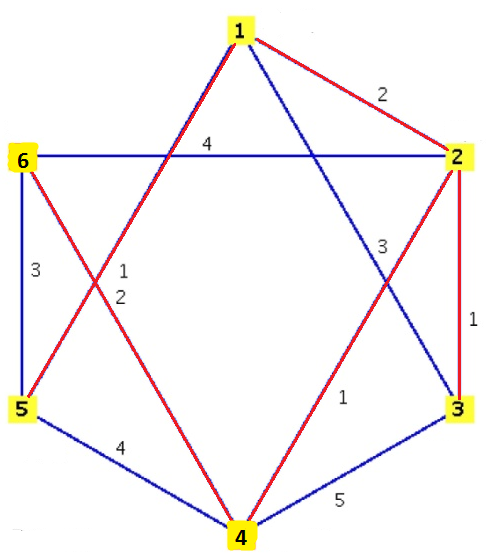 Для нахождения остовного дерева минимального веса используем алгоритм Краскала. 
Минимальное остовное дерево (или минимальное покрывающее дерево) в связанном, взвешенном, неориентированном графе — это остовное дерево этого графа, имеющее минимальный возможный вес, где под весом дерева понимается сумма весов входящих в него рёбер. Решаем поставленную задачу методом минимального элемента, т.е. выбираем ребра между вершинами с минимальным значением так, чтобы все вершины графа были охвачены: ребра с весом 1: <V1,V5>, <V2,V4>, <V2,V3>;ребра с весом 2: <V1,V2>, <V4,V6>.Таким образом, все вершины графа охвачены ребрами с минимальными значениями.Вес остова W=1+1+2+1+2=7На рисунке остов выделен ребрами красного цвета.б) Теперь находим кратчайшее расстояние от вершины v6 до остальных вершин графа. Мы не решаем заново, а находим кратчайшее расстояние от вершины v6 до остальных вершин графа.  Это для кого замечание???Примечание. Алгори́тм Де́йкстры (Dijkstra’s algorithm) — алгоритм на графах, изобретённый нидерландским ученым Э. Дейкстрой в 1959 году. Находит кратчайшее расстояние от одной из вершин графа до всех остальных. Поэтому и есть сравнение расстояний (эквивалентно весов или суммы весов ребер).Вершины снабжаем пометками, и в графе будут присутствовать метки (∞,0), пока не найден путь. Вершины, которые будут становиться постоянными и их выделяем заливкой. Вершина A стала постоянной (Рис 10 а).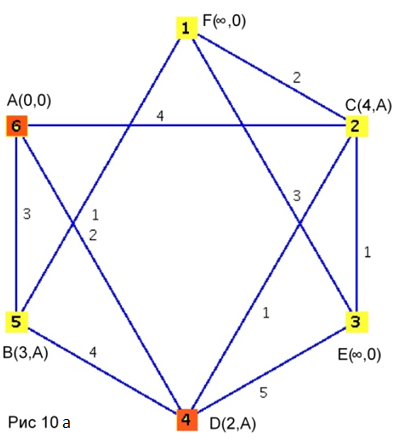 Первый шаг. Смежные вершины с А - В, С и D.Для них нашли расстояния (это 3, 2 и 4), заменили метки на (3,А), (2,А) и (4,A). Минимальное из расстояний 2.Вершина D(2,А) становится постоянной. Вершина D становится постоянной (Рис 10 а).Зачем дважды одно и то же писать?Второй шаг. С вершины D вычислим расстояния до смежных вершин (кроме А) B,C,E. До вершины B: 2+4=6, Это расстояние больше текущего. Поэтому метка вершины не меняется До вершины C: 2+1=3, Это расстояние меньше текущего. Поэтому метка вершины меняется на C(3,D).До вершины E: 2+5=7, Поставим метку E(5,D) (Рис. 10 б).  ???? Вычислили расстояние 7, поэтому поставили метку 5????????Третий шаг. Посещаем вершину С:С вершины C вычислим расстояния до смежных вершин (кроме постоянных) E,F. До вершины E: 3+1=4, Это расстояние меньше текущего. Поэтому метка вершины меняется на E(4,C) (Рис. 10 в). До вершины F: 3+2=5, Метка вершины будет F(5,C). Вершина C становится постоянной (рис. 10 в). 
Четвертый шаг. Помешаем вершину Е:  Чем помешаем?? Или кому помешаем??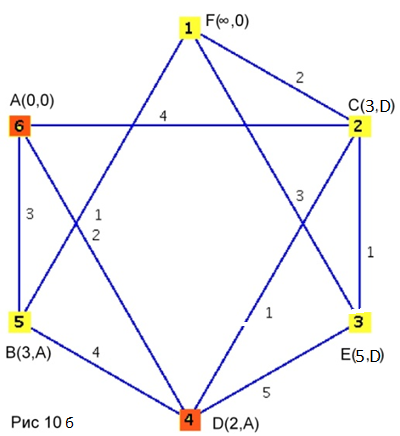 С вершины E вычислим расстояния до смежных вершин (кроме постоянных) F. До вершины F: 4+3=7, Это расстояние больше текущего. Поэтому метка вершины не меняется. Вершина C становится постоянной (рис. 10 в).  Еще раз?? У меня возникают сильные сомнения в разумности автора, уж извините…Пятый шаг. Помешаем вершину B. С вершины B вычислим расстояния до смежных вершин (кроме постоянных) F. До вершины F: 3+1=4, Это расстояние меньше текущего. Поэтому метка вершины меняется на F(4,B). Вершины F и B становятся постоянными (рис. 10 г).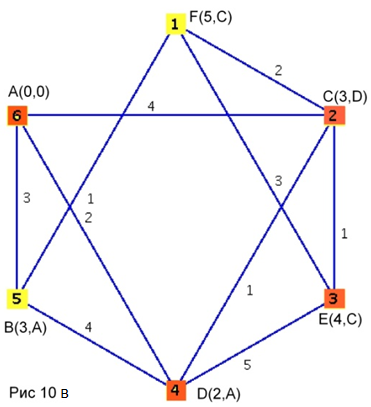 Таким образом, все вершины пройдены.Наикротчайшее расстояние от вершины до:1. Вершины B: 3, путь AB;2. Вершины C: 3, путь ADC;3. Вершины D: 2, путь AD;4. Вершины E: 4, путь ACE;5. Вершины F: 4, путь ABF;№9Орграф задан матрицей смежности. Необходимо: 	
а) нарисовать граф; 	
б) выделить компоненты сильной связности; 	
в) заменить все дуги ребрами и в полученном неориентированном графе найти эйлерову цепь (или цикл).1
0
0
0
0
00
0
0
0
0
11
0
1
1
0
00
0
1
0
1
01
0
1
1
0
01
1
0
0
0
1ФизикаАнгл. яз.ИсторияКол. способов226C102C82C66 = 45 · 28 · 1 = 1260235C102 C83C55 = 45 · 56 · 1 = 2520253C102C85C33 = 45 · 56 · 1 = 2520262C102C86C22 = 45 · 28 · 1 = 1260325C103C72C55 = 120 · 21 · 1 = 2520334C103C73C44 = 120 · 35 · 1 = 4200343C103C74C33 = 120 · 35 · 1 = 4200352C103C75C22 = 120 · 21 · 1 = 2520424C104C62C44 = 210 · 15 · 1 = 3150523C105C52C33 = 252 · 10 · 1 = 2520532C105C53C22 = 252 · 10 · 1 = 2520622C106C42C22 = 210 · 6 · 1 = 1260∑ = 30450Бригада 1Бригада 2Бригада 3Бригада 4Кол. списков студентовКол. повтор.Кол. способов1117С101С91С81С77 =7203! = 61201126С101С91С82С66 =25202! = 212601135С101С91С83С55 =50402! = 220201144С101С91С84С74 =2205002!2! = 4551251234С101С92С73С44 = 126000126001333С101С93С63С33 = 168003! = 628002233С102С82С63С33 = 252002!2! = 46300∑ = 80225